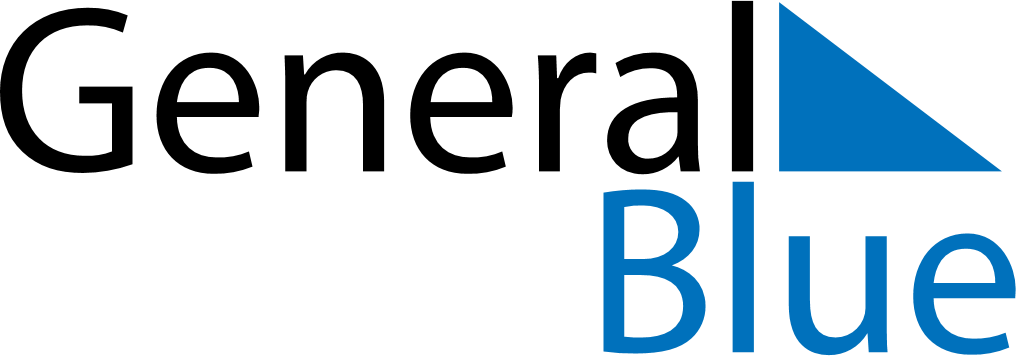 July 2024July 2024July 2024July 2024July 2024July 2024Zhamog, Tibet, ChinaZhamog, Tibet, ChinaZhamog, Tibet, ChinaZhamog, Tibet, ChinaZhamog, Tibet, ChinaZhamog, Tibet, ChinaSunday Monday Tuesday Wednesday Thursday Friday Saturday 1 2 3 4 5 6 Sunrise: 6:39 AM Sunset: 8:41 PM Daylight: 14 hours and 1 minute. Sunrise: 6:40 AM Sunset: 8:41 PM Daylight: 14 hours and 1 minute. Sunrise: 6:40 AM Sunset: 8:41 PM Daylight: 14 hours and 1 minute. Sunrise: 6:41 AM Sunset: 8:41 PM Daylight: 14 hours and 0 minutes. Sunrise: 6:41 AM Sunset: 8:41 PM Daylight: 14 hours and 0 minutes. Sunrise: 6:41 AM Sunset: 8:41 PM Daylight: 13 hours and 59 minutes. 7 8 9 10 11 12 13 Sunrise: 6:42 AM Sunset: 8:41 PM Daylight: 13 hours and 58 minutes. Sunrise: 6:42 AM Sunset: 8:41 PM Daylight: 13 hours and 58 minutes. Sunrise: 6:43 AM Sunset: 8:41 PM Daylight: 13 hours and 57 minutes. Sunrise: 6:43 AM Sunset: 8:40 PM Daylight: 13 hours and 56 minutes. Sunrise: 6:44 AM Sunset: 8:40 PM Daylight: 13 hours and 56 minutes. Sunrise: 6:44 AM Sunset: 8:40 PM Daylight: 13 hours and 55 minutes. Sunrise: 6:45 AM Sunset: 8:40 PM Daylight: 13 hours and 54 minutes. 14 15 16 17 18 19 20 Sunrise: 6:45 AM Sunset: 8:39 PM Daylight: 13 hours and 53 minutes. Sunrise: 6:46 AM Sunset: 8:39 PM Daylight: 13 hours and 52 minutes. Sunrise: 6:47 AM Sunset: 8:39 PM Daylight: 13 hours and 52 minutes. Sunrise: 6:47 AM Sunset: 8:38 PM Daylight: 13 hours and 51 minutes. Sunrise: 6:48 AM Sunset: 8:38 PM Daylight: 13 hours and 50 minutes. Sunrise: 6:48 AM Sunset: 8:37 PM Daylight: 13 hours and 49 minutes. Sunrise: 6:49 AM Sunset: 8:37 PM Daylight: 13 hours and 48 minutes. 21 22 23 24 25 26 27 Sunrise: 6:49 AM Sunset: 8:36 PM Daylight: 13 hours and 47 minutes. Sunrise: 6:50 AM Sunset: 8:36 PM Daylight: 13 hours and 46 minutes. Sunrise: 6:51 AM Sunset: 8:35 PM Daylight: 13 hours and 44 minutes. Sunrise: 6:51 AM Sunset: 8:35 PM Daylight: 13 hours and 43 minutes. Sunrise: 6:52 AM Sunset: 8:34 PM Daylight: 13 hours and 42 minutes. Sunrise: 6:52 AM Sunset: 8:34 PM Daylight: 13 hours and 41 minutes. Sunrise: 6:53 AM Sunset: 8:33 PM Daylight: 13 hours and 40 minutes. 28 29 30 31 Sunrise: 6:53 AM Sunset: 8:33 PM Daylight: 13 hours and 39 minutes. Sunrise: 6:54 AM Sunset: 8:32 PM Daylight: 13 hours and 37 minutes. Sunrise: 6:55 AM Sunset: 8:31 PM Daylight: 13 hours and 36 minutes. Sunrise: 6:55 AM Sunset: 8:31 PM Daylight: 13 hours and 35 minutes. 